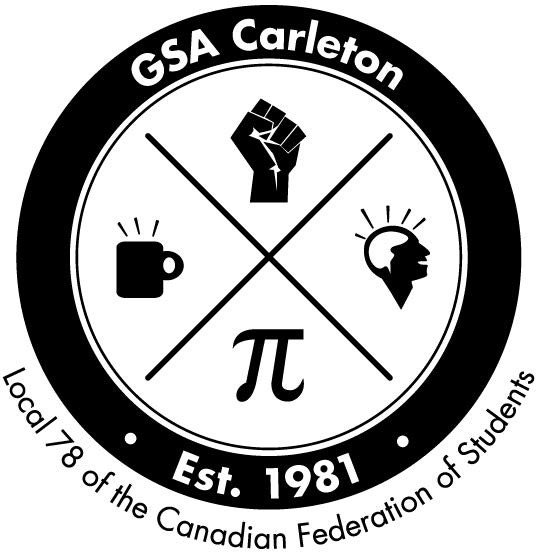 EligibilityGSA Full-time Student Academic Excellence AwardApplication FormThe GSA Excellence Award is issued annually in the Winter term to a returning, full-time graduate student, at either the Master’s or Doctoral level, who has demonstrated academic excellence while studying at Carleton, but who has not received any internal or external funding. The award is $1000. Please submityour application to the GSA offices at 600 UC, phone (613)520-6616,email gsa@gsacarleton.ca.Applicants must be a member of the GSA.Applicants must not be receiving any internal or external funding at the time of application.Applicants must have a minimum A- average, or equivalent.Applicants must have completed two (2) semesters and at least 50% of credit courses or three (3) full course credit whichever is lowerProcedureApplicants must submit the following:Submitted	NotesPersonal InformationLast Name Local AddressLocal Phone Number Department/School/InstituteFirst Name(s)Email Address Level of Study (circle)Student # Master’sPhDReferences Name of Referee Name of RefereeDeclaration:I hereby declare that all information given in this application is true and complete to the best of my knowledge. I also declare that I have not received any funding from Carleton University, including but not limited to employment (eg TA/RA) or merit-based scholarships, or from any external sources (eg SSHRC, NSERC, OGS) I do not expect to receive any such funding during the year in which this scholarship is held. I understand that I may be required to repay all or part of this scholarship if the information provided is found to be inaccurate.SignatureDateRec’d byA completed and signed application formA cover letter (1-2 pages), outlining reasons for eligibility, and emphasizing academic excellence and financial needTwo (2) letters of recommendationCarleton Record of Transcripts (a photocopy is acceptable)1pg budget (applicant’s income & expenses for the academic year)